OBAVIJEST U tablicama su prikazani rezultati učenika koji su se prijavili za sudjelovanje u mobilnostima projekta Kompas.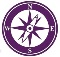  Razredna vijeća i Nastavnička vijeća članica nacionalnog konzorcija Erasmus+ projekta Kompas potvrdila su sudjelovanje učenika. 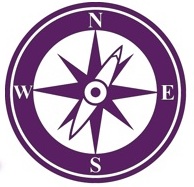 u mobilnostima Erasmus+ projekta Kompas. Učenici koji su odabrani za sudjelovanje označeni su podebljanim slovima. Učenici koji su rezerva imaju pravo sudjelovanja na pripremnim aktivnostima.  Učenici su prilikom prijave za sudjelovanje sami kreirali šifre pod kojima će rezultati biti objavljeni.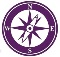 TIJEK 2_Elektropneumatics_SMC Industrijska avtomatika d.o.o (Slovenija) TEHNIČKA ŠKOLA SLAVONSKI BROD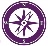 Popis učenika koji su odabrani za sudionike projekta Kompas (Tijek 2: 3.C)Popis učenika koji su odabrani za sudionike projekta Kompas (Tijek 2: 3.D)Popis učenika koji su odabrani za sudionike projekta Kompas (Tijek 2: 4.D) ELEKTROTEHNIČKA I EKONOMSKA ŠKOLA NOVA GRADIŠKAPopis učenika koji su odabrani za sudionike projekta Kompas (Tijek 2: NG 4.F) TEHNIČKA ŠKOLA KARLOVACPopis učenika koji su odabrani za sudionike projekta Kompas (Tijek 2: KA 4.C,T)TIJEK 3_Electronic services_RAM 2(Ljubljana, Slovenija)TEHNIČKA ŠKOLA SLAVONSKI BRODPopis učenika koji su odabrani za sudionike projekta Kompas (Tijek 3:  3.B)TIJEK 4_Mechanical engineering (Villah, Austrija) TEHNIČKA ŠKOLA SLAVONSKI BRODPopis učenika koji su odabrani za sudionike projekta Kompas (Tijek 4:  3.A)Popis učenika koji su odabrani za sudionike projekta Kompas (Tijek 4: 4.C)Popis učenika koji su odabrani za sudionike projekta Kompas (Tijek 4: 4.A) TEHNIČKA ŠKOLA KARLOVAC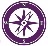 Popis učenika koji su odabrani za sudionike projekta Kompas (Tijek 4: KA 3.A,T)Popis učenika koji su odabrani za sudionike projekta Kompas (Tijek 4: KA 4.A,T)TIJEK 5_IT mobile application (Sevilla, Španjolska) TEHNIČKA ŠKOLA SLAVONSKI BRODPopis učenika koji su odabrani za sudionike projekta Kompas (Tijek 5_Sevilla: 4.B )Popis učenika koji su odabrani za sudionike projekta Kompas (Tijek 5_Sevilla: 3.B) ELEKTROTEHNIČKA I EKONOMSKA ŠKOLA NOVA GRADIŠKAPopis učenika koji su odabrani za sudionike projekta Kompas (Tijek 5_Sevilla: NG 4.E,G) TEHNIČKA ŠKOLA KARLOVACPopis učenika koji su odabrani za sudionike projekta Kompas (Tijek 5_Sevilla: KA 3.B,T)TIJEK 6_Bioconstraction (Ubeda, Španjolska)Popis učenika koji su odabrani za sudionike projekta Kompas (Tijek 6_Sevilla: 4.F)Popis učenika koji su odabrani za sudionike projekta Kompas (Tijek 6_Ubeda: 3.F)R.br.Šifra učenikaUKUPNOR.br.Šifra učenikaUKUPNO1.antonio01232447,52.BLAKY130547,273.(rezerva)RimacC244,584.(rezerva)Prizma40,42R.br.Šifra učenikaUKUPNOR.br.Šifra učenikaUKUPNO1.Otpornik123522.oblak513.AUTOMOBIL(rezerva)504.tralala(rezerva)49,695.Utičnica5253(rezerva)43,01R.br.Šifra učenikaUKUPNOerasmus131263,49R.br.Šifra učenikaUKUPNO195653,48BVBDortmund58,53yugo4553,76R.br.Šifra učenikaUKUPNOHvalaaa04760,82RALE111060,30Mehatroničar57,17Bosanac229(rezerva)47,90R.br.Šifra učenikaUKUPNOR.br.Šifra učenikaUKUPNO2.212M46,263.Cortina45,324.philips123(rezerva)40,095.1Uprava1Za1Vodovod1(rezerva)37,77FreddyMalcomTijek 5(rezerva)49,61R.br.Šifra učenikaUKUPNOstrojar070150.83bryant2443.97crni_zmaj(rezerva)41.66Strojar1(rezerva)40.1AM17(rezerva)36.87bozic2011(rezerva)35.55Lucky(rezerva)34.3R.br.Šifra učenikaUKUPNOPatka111158.32Magnet613956.32CNC89Već bio/la sudionik/ca mobilnosti(rezerva)63.3724062000Već bio/la sudionik/ca mobilnosti(rezerva)62.7gragasVeć bio/la sudionik/ca mobilnosti(rezerva)59.83Strojar** Odluka NV i  RV jda se učenika zbog velikog broja izostanaka ne uvrsti u sudionike mobilnosti. 58.52R.br.Šifra učenikaUKUPNOjava6454.33modric2352.35Projektor(rezerva)50.73bmw5(rezerva)50.72JabučicaVeć bio/la sudionik/ca mobilnosti(rezerva)64.06radijator2Već bio/la sudionik/ca mobilnosti(rezerva)63.58radijator1Već bio/la sudionik/ca mobilnosti(rezerva)59.48R.br.Šifra učenikaUKUPNOkugla50.00KKK196942.93Otorinolaringologija40.80rakun12Učenik/ca ulazi u broj sudionika zbog odluke NV o povećanju broja sudionika sa 3 na 4 za Tijek 4.37.730001(rezerva)34.7R.br.Šifra učenikaUKUPNOPlavi198661.92Kuruška46.03R.br.Šifra učenikaUKUPNO1.Barto69,04Daba152Odustao od prijave53,43R.br.Šifra učenikaUKUPNOSimba051251,23FreddyMalcom48,61office_007Učenik/ca ulazi u broj sudionika zbog odluke o NV o povećanju broja sudionika sa 2 na 3 za Tijek 5.48,17zekoslav_mrkva (rezerva)47,75Cortina(rezerva)45,32Cvijet (rezerva)43,79manunited1(rezerva)41,16JelasBoi (rezerva)40,571Uprava1Za1Vodovod1(rezerva)38,77R.brŠifra učenikaUKUPNOdands186469,75MAGARAC62,5djevojka60,42Računalo126(rezerva)59,46Tehničar123(rezerva)56,83laptop123(rezerva)52,79sokre2000(rezerva)48,83erasmus811(rezerva)48,25Er6513(rezerva)41,33R.brIme i prezimeUKUPNOCLAAS47,780kgnabenchu41,7GTX208040,0Grgamijebrat30,0R.br.Šifra učenikaUKUPNOUUE2Ebt967,34manga61,34Suncokret60,3ANJL06R050558,56Klara4550,91Trokut12349,69R.br.Šifra učenikaUKUPNOnnrr4K4s49,0825846397147,00BARCELONA46,25tambura12345,675zJa8pD44,08queen1743,83branimirova4243,50Suncokret(rezerva)41,33Corgi94(rezerva)40,33Svemirciskola1(rezerva)36,42Oblak(rezerva)31,17